INDICAÇÃO Nº 4195/2015Sugere ao Poder Executivo Municipal quanto à possibilidade de implantar iluminação em área pública localizada na quadra de vôlei de areia na Rua Monte Sião no bairro Jardim Panambi.Excelentíssimo Senhor Prefeito Municipal, Nos termos do Art. 108 do Regimento Interno desta Casa de Leis, dirijo-me a Vossa Excelência e aos órgãos competentes, quanto à possibilidade de implantar iluminação em área pública localizada na quadra de vôlei de areia na Rua Monte Sião no bairro Jardim Panambi em nosso Município.                                              Justificativa:Conforme relatos de munícipes, a quadra de vôlei de areia referida esta escura, assim prejudicando a utilização da área para a prática de atividades esportivas causando insegurança as pessoas que utilizam o local.Plenário “Dr. Tancredo Neves”, em 22 de outubro de 2.015.                                                  FELIPE SANCHES-Vereador / Vice Presidente-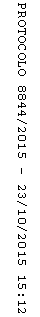 